MAISON DE L’ENFANCE, DES FAMILLES ET DE LA PARENTALITÉ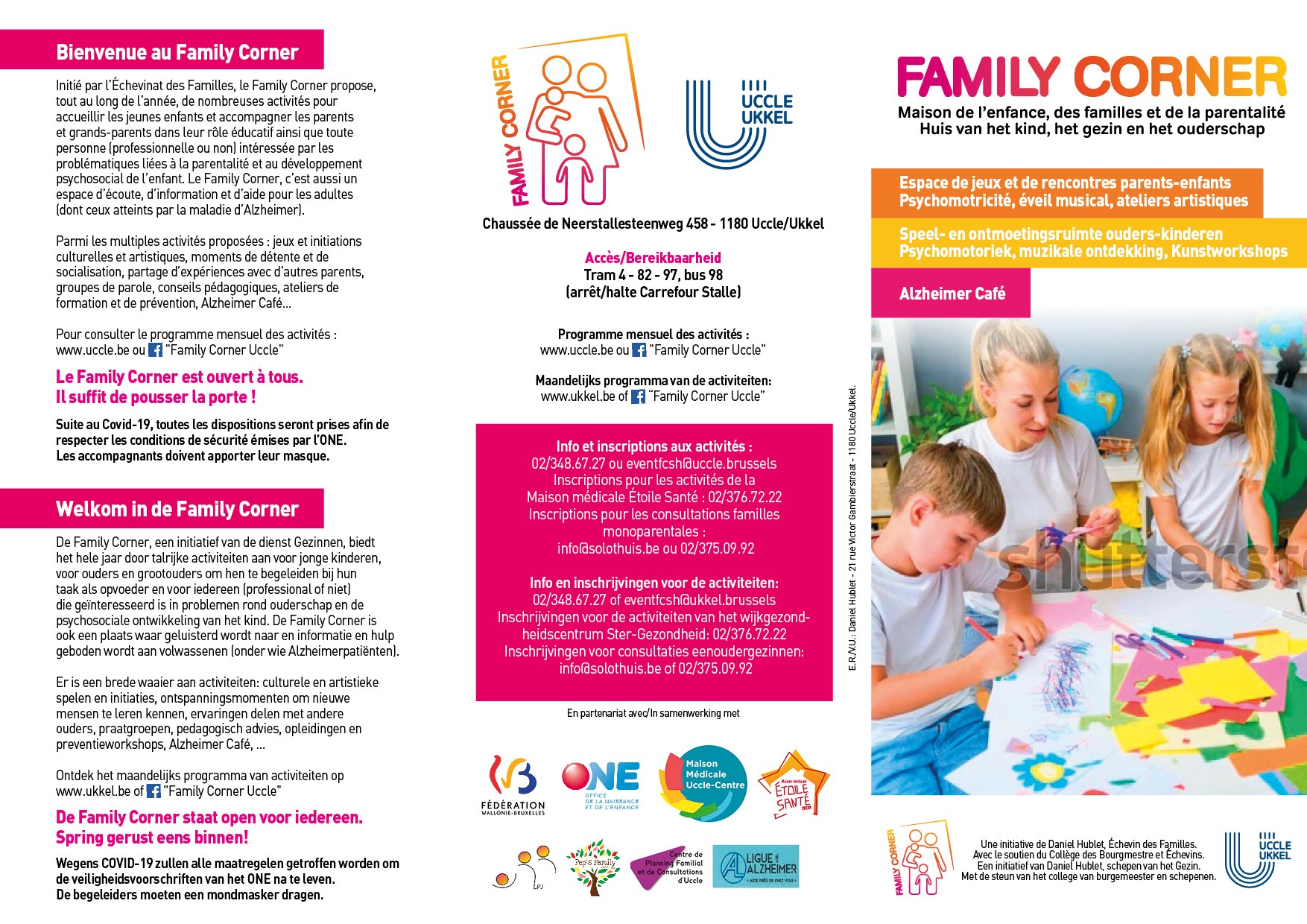 AGENDA DU MOIS DE février 2023Les activités du Family Corner – chaussée de Neerstalle 458 à 1180 BruxellesINSCRIPTIONS et infos : 02/605.22.84 – eventfcsh@uccle.brusselsLPJ (Lieu pour jouer) : Accompagné d’une personne qu’il connaît bien et qui restera avec lui, l’enfant s’amusera et fera des découvertes : observer, explorer, chipoter, … C’est un lieu de transition avant l’entrée en crèche ou à l’école. Pour les enfants de 0 à 4 ans.
Sans inscription.ATELIERS ARTISTIQUES EN FAMILLE : Un atelier pour passer un moment privilégié avec votre enfant et vivre des temps de partage et de complicité : se découvrir différemment dans la création et un nouvel environnement. Les techniques et les thématiques varient au fil des séances. Vous développez ensemble votre créativité en passant du bon temps. Pour les enfants de 2 à 4 ans.
Inscriptions obligatoires par courriel à eventfcsh@uccle.brussels.CONTES : Une organisation de l’Échevinat de la Culture. « Premier pas, premières pages » c’est une heure d’histoires racontées aux enfants de 12 mois à 3 ans, par une conteuse-animatrice.
Inscriptions obligatoires par courriel à eventfcsh@uccle.brussels.HAMAC : Pour quoi faire ? S’amuser, jouer ensemble, rencontrer d’autres familles, souffler un moment et découvrir son enfant dans un lieu différent de la maison. Les petits pourront faire de nouvelles expériences avec des jeux adaptés à leur âge, les grands pourront découvrir les jeux de société. Pour les enfants de 0 à 12 ans, les séances sont gratuites ; il est cependant demandé d’arriver dès 14h.
Sans inscription.ÉVEIL MUSICAL parent/enfant : Laetitia Lowie musicienne-intervenante de Dadadoum anime balancements et berceuses, rondes et jeux dansés, chansons de mains et de pieds, jeux de cache-cache, … Des moments de relations riches et pleines de saveurs. Pour les enfants de 6 mois à 3 ans.
Inscriptions obligatoires par courriel à eventfcsh@uccle.brussels.MASSAGE BÉBÉ : Avec l’aide d’une kinésithérapeute, vous apprendrez comment mettre en place un petit rituel massage bien-être avec votre tout-petit, des points de réflexologie plantaires adaptés aux nourrissons, des techniques de massage pour prévenir et soulager les petits maux. Pour les bébés de 5 semaines à 9 mois maximum.
Inscriptions obligatoires par courriel à eventfcsh@uccle.brussels.ACCOMPAGNEMENT MOTEUR : Dois-je mettre bébé sur le ventre ?  Le passage par le quatre pattes est-il nécessaire ? Mon bébé pousse sur ses jambes, dois-je l'aider à se mettre debout ? Tant de questions que nous pouvons nous poser en tant que parents, grands-parents, accompagnants.
Lors de cet atelier, je vous guide dans l'observation votre enfant, vous parle des différentes étapes motrices par lesquelles celui-ci va passer et vous montre comment l'accompagner et le guider, si nécessaire.
Inscriptions obligatoires par courriel à eventfcsh@uccle.brussels.PSYCHOMOTRICITÉ : Séance parents-enfants (pour les enfants de 6 mois à 3 ans). Éveil psychomoteur, exploration, jeux libres et accompagnés, espace sensori-moteur, une activité organisée en deux groupes, de 6 à 18 mois et de 18 à 36 mois.
Inscriptions obligatoires par courriel à eventfcsh@uccle.brussels.PORTAGE VENTRAL : Initiation au Portage ventral, à bras et en écharpe : pendant la grossesse jusqu’à 3-4mois. Après une petite intro 'théorique' sur comment porter bébé à bras ('handling & holding') et une présentation des grandes familles de systèmes existants, vous y testerez différents moyens de portage physiologique afin de pouvoir faire un choix et apprendre, dans un ou deux d'entre eux, un nouage de base ainsi qu’une ou deux positions ‘début de vie’ pour les premières semaines de vie de votre enfant.
Inscriptions obligatoires par courriel à eventfcsh@uccle.brussels.PORTAGE DORSAL : à partir de 3-4mois. Après une petite intro 'théorique' sur comment porter bébé à bras ('handling & holding') et une présentation des différentes mises au dos possibles, vous pratiquerez le portage dos, dans un ou deux systèmes de votre choix. Idéal pour les balades, sans douleurs au dos et en préservant votre périnée.
Inscriptions obligatoires par courriel à eventfcsh@uccle.brussels.MMES (Maison Médicale Étoile Santé) : Organisation de diverses activités de prévention et de formation - cours de couture, info-santé, atelier brossage de dents, une activité pour les adultes.
Inscriptions obligatoires via le 02/376.72.22.ALZHEIMER CAFÉ : Groupe de rencontre pour les patients, aidants et professionnels. On s’y réunit autour d’une boisson, d’un gâteau, de chocolats, pour discuter de façon informelle et pour se poser des questions concrètes sur la vie de tous les jours avec Alzheimer. Plus d’informations sur www.alzheimer.be ou par téléphone au Centre Info Démences de la ligue Alzheimer ASBL 02/510.61.88. Activité gratuite.
Inscriptions souhaitées par téléphone au 02/510.61.88.PERMANENCES PARENTS SOLOS : Permanences juridiques gratuites, psychologiques et/ou sociales d'accompagnement des parents solos.
Infos et inscriptions obligatoires info@solothuis.be ou 02/375.09.92.Bien-être et natureÉveil Nature en familles : Créer du lien avec son enfant tout en prenant plaisir à jouer dehors, à découvrir sa 
nature et la nature qui nous entoure.  L’animateur accompagne les familles dans le 
développement de l’autonomie de l’enfant, dans sa confiance en lui et en ses capacités. 
Jeux et créativité seront de la partie. L’idée n’est pas de faire des choses mais VIVRE 
des choses : “vivre’’ de jolis moments “nature’’ !  
Au fil des ateliers et des saisons, l’enfant développera ses sens, sa créativité, sa 
motricité et ce en contact directe avec la nature.  De 18 mois à 6 ans, une activité qui se déroule au Parc de Wolvendael.
Inscriptions obligatoires par courriel à eventfcsh@uccle.brussels.Gym-poussette : Activité en plein air organisé pour les mamans avec leur bébé afin de retrouver la forme et la bonne humeur après la grossesse. Le bébé est installé confortablement dans la poussette et accompagne maman lors de son entraînement. C’est une excellente manière de prendre l’air, pratiquer une activité douce à modérée et aussi rencontrer d’autres mamans et bébés, une activité qui se déroule à la Ferme Rose.
Inscriptions obligatoires par courriel à eventfcsh@uccle.brussels.La marche nordique : La marche nordique est une marche qui permet de solliciter les chaînes musculaires de l’ensemble du corps de par la coordination harmonieuse qu’elle entraîne
entre le haut et le bas du corps. Sa spécificité vient de l’utilisation des bâtons qui vont permettre de se propulser et d’augmenter la vitesse de marche (5 à 6 km/h). Ainsi les articulations des membres supérieurs et surtout inférieurs seront soulagées et l’endurance des marcheurs augmentée. Durant l’atelier, l’animatrice passera en revue les différentes étapes d’apprentissage qui permettront ensuite d’acquérir la technique de base. Les bâtons sont mis à disposition. Réservé aux adultes, une activité qui se déroule au parc de Wolvendael.
Inscriptions obligatoires par courriel à eventfcsh@uccle.brussels.Toutes les activités du Family Corner sont gratuites. Restez informés de nos activités via notre page Facebook Family Corner UccleLundiMardiMercrediJeudiVendrediSamediDimanche1
10h-11h Éveil musical
14h-16h30 Hamac2
9h30-12h30 LPJ3
10h-11h Contes
13h-17h Parents solos
12h-13h Marche nordique4
10h-11h30 Portage dorsal5
9h30-12h30 LPJ6
9h30-12h30 LPJ
14h-16h MMES7
10h-11h30 Portage ventral
16h-17h Contes8
10h-11h Éveil musical9
9h30-12h30 LPJ10
10h-11h Contes
13h-17h Parents solos
12h-13h Marche nordique11
9h-13h *Réservé
10h-11h Marche nordique12
9h30-12h30 LPJ13
9h30-12h30 LPJ
14h-16h MMES14
9h30-11h Massages-bébé
10h30-11h45 Gym-poussette
16h-17h Contes15
10h-11h Éveil musical
14h-16h30 Hamac16
9h30-12h30 LPJ17
9h-13h Parents solos
14h-16h Alzheimer18
9h15-10h15 Psychomot
(de 0 à 18 mois)
11h-12h Psychomot
(de 18 à 36 mois)
15h30-17h Éveil Nature19
9h30-12h30 LPJ20
14h-16h MMES21
16h-17h Contes222324
10h-11h Éveil musical
13h-17h Parents solos252627
9h30-12h30 LPJ
14h-16h MMES28
10h-11h15 At. Artistiques
16h-17h Contes